РАЗБОР  ВАРИАНТА 1Часть 1На рисунке представлен график зависимости пpo- екции вg скорости  автомобиля  от времени t.Каким графиком представлена верно проекция yc- корения автомобиля в интервале от  момента  вре- мени  4 с  до момента  времени  6 с?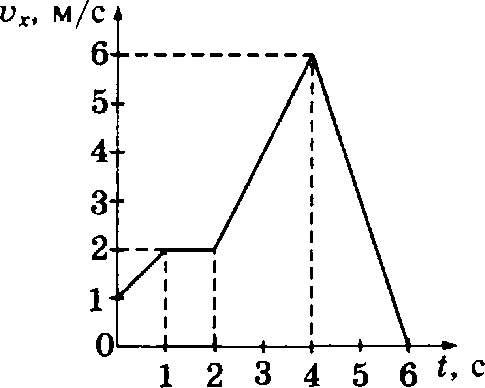 1)    а . .ы /c’	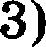 1	т '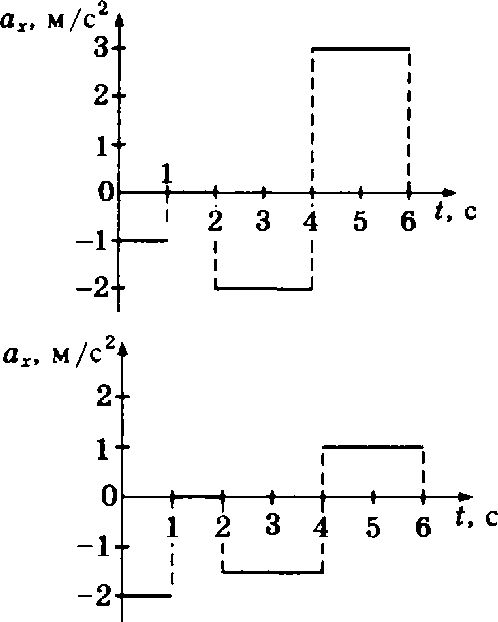 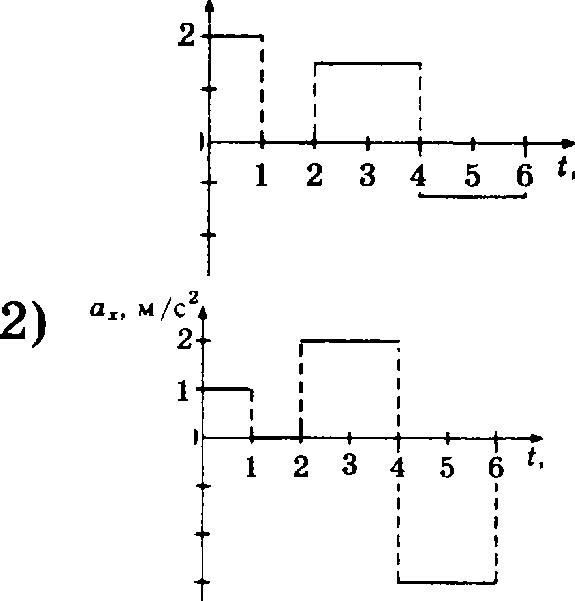 0      'Ј	1    2    3    4     5    6    ' °4)0     '	'1    2    3    4     5    6  ""	!	'Ответ:  Решение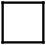 По графику (см. верхний рисунок) определяем, что в интервале времени от 4 с до 6 с проекция скорости тела линейно убывала от 6 м/с до 0 м/с. Это было равноза- медлеяное движение. При таком движении проекция ускорения равна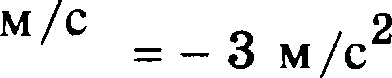 Ответ: 2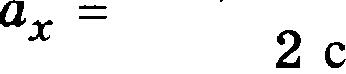 0 м /с — 6	На рисунке показана траектория движения тела, брошенного под некоторым углом к горизОнТаль- ной поверхности 8eмли. В точке А этой траектории направление вектора скорости обозначено стрелкой 1; траектория  движения  тела  и  все векторы  лежат в плоскости, перпевдикулярной поверхности  8ем- ли. Сопротивление воздуха пренебрежимо мало. Какое направление имеет вектор ускорения тела в системе отсчёта 8eмля? В ответе укажите номер соответствующей стрелки.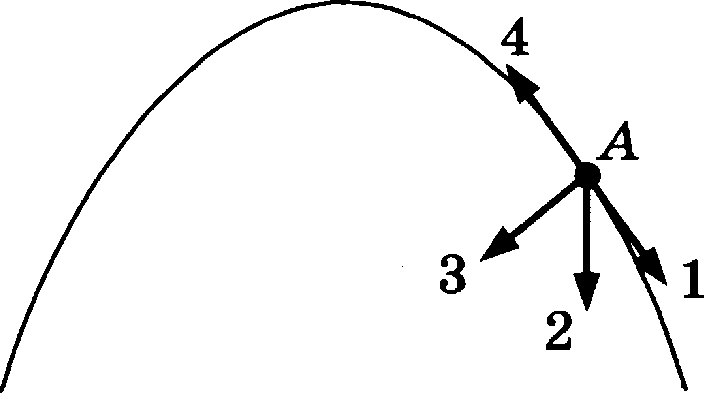 Ответ:  РешениеВ иверqиальных системах отсчета любое измевевие скорости тела — ускоревие тела — происходит только в результате  действия  на  него  других  тел.8eмля  является  инерциальной  системой отсчёта.Тело, брошенное под некоторым углом к горизов- тальной поверхности 8eмли, движется  под  действием силы тяжести, вавравлеввой перпевдикулярво к  по- верхности   Пемли.Из определение понятия силы следует, что направле- ние вектора ускоревия всегда совпадает с вавравлевием вектора  F силы.В рассматриваемом случае направление силы тяжести указано стрелкой 2, поэтому и вектор ускорения имеет направление 2.Направление же вектора о ускорения совпадает с направлением вектора u скорости тела только в  том случае, если направление вектора совпадает с направ- лением вектора F силы. В данном случае направления векторов скорости  и силы тяжести  не совпадают.Ответ: ZЧеловек массой 50 кг прыгает из  неподвижной лодки массой 100 кг на берег с горизонтальной скоростью 3 м/с относительно лодки. С какой ско- ростью движется лодка относительно Земли после прыжка человека, если сопротивление воды дви- жению лодки  пренебрежимо мало?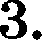 Ответ:	м/сРешениезакона  сохранения  импульса следует: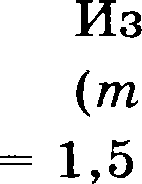 + му   о -  <г — мг  м г = mvgм -  (so з gioo —/   -Ответ: 1,5 м/с4.		Чему  равен  вес человека  в воде  с учётом действия силы	Архимеда?	Объём	человека	Г = 50 дм З ,плотность тела человека 1036 кг/м .Ответ: 	НРешениеОчевидно,   что  вес  человека   в  воде  (сила  давления навоображаемую неподвижную oпopy рассматриваемого человека, стоящего неподвижно на этой oпope) меньше силы  тяжести  на силу Архимеда:во р	тя ж	АСила тяжести  человека равна:Fq	Йчел	'   1036   0  05   10 Н = 518 НСила   Архимеда,   действующая   на  человека, находя-щегося  внутри  чистои  воды, равна:¿',A = р   q„ Гg  = 1000  0, 05  10 Н = 500 НВес  человека  в  воде равен:вoд '	т	НA  — 518  Н — 500   Н — 18 НОтвет:  18 НВ эксперимевте получея график зависимости мо- дуля скорости прямолинейно движущегося тела от времени. Авализируя график, выберите из ориве- дённых ниже утверждении три правильных и укажите  их вомера.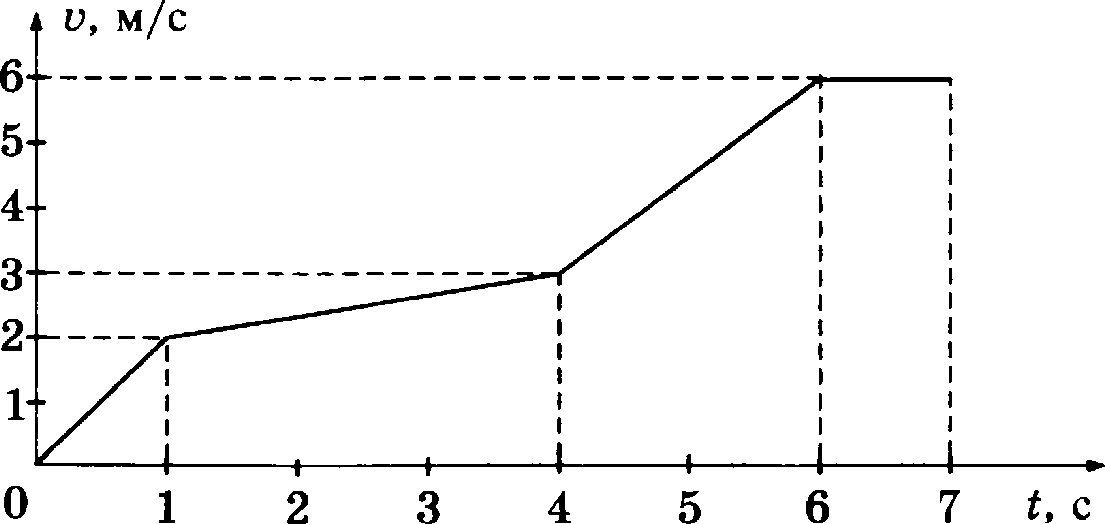 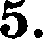   Скорость тела за 6 секунд  изменилась  от 0  м/с до  6 м/с.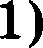 2)  Тело  двигалось  раввоускореняо  в  течение первых  6  секунд  и  не  двигалось  в  интервале  от 6  до  7 секувд.  Тело двигалось равнозамедленно в течение первъіх 6 секунд  и  не двигалось  в ивтервале  от 6 до  7 секувд.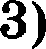 4) В интервале времеяи 4—6 секувд скорость увеличивалась прямо оропорциовальво времени движения, тело двигалось с постоянвым ускорением.  Ускорение   тела   на   пятой   секунде   движения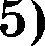 равяо  1,5  м/с 2.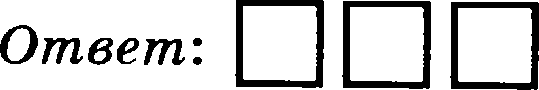 бе‹кекиеВ интервале времени от 0 с до 6 с график  зависимо-  сти скорости от времени состоит из прямых ливий, ва- клонённых по отнотению к оси абсцисс, следовательно, скорость увеличивается прямо орооорционально времени движения.  Движение равноускоренное.В интервале времени от 6 с до  7 с график  зависимо- сти скорости от времени является прямой ливией, na- раллельной оси абсдисс, следовательно, скорость  остаёт- ся  постоявной.  Движение равномерное.Ускоревие равяоускоренного движения в любой мо- мент времени можно найти как отнотение изменения скорости de к интервалу времени dt , за который про- изошло это изменение:Ускореяие  в  ивтервале  времени  4—6  секуяд равво:dt	6 с — 4 с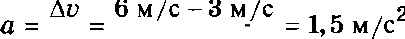 Ответ: 145Риря массой 2 кг подвешена на тонком шяуре дли- вой 5 м. Если её отклонить от положения раввове- сия, а затем отпустить, она совершает свободные колебания, как математический маятвик. Что про- изойдёт с периодом колебаний гири, максимальной потенциальной энергиеи гири и частотой её коле- баний, если начальное отклонение гири будет из- менево с 10  см на  20 см?Для каждой величины определите соответствую- щий  характер изменения:увеличитсяуменьшитсяне изменитсяНапишите в таблицу выбранные цифры для  каж- дой физической величины. Цифры в ответе могут повторяться.PeиseнueПри малом изменеяии пебольшой амплитуды колеба- ний математического маятника период и частота коле- баний не изменяются. Максимальная потенциальная энергия гири при увеличении начального отклонения увеличивается.Omвem: 331Материальвая точка движется со скоростью й рав- номерно, прямолияейно и сояаправлевво с осью координат 0Х. Остановите соответствие между фи- зическими величинами и формулами,  оо  которым их  можпо рассчитать.К каждой позиции первого столбца подберите co- ответствующую позицию второго и запишите в таблицу выбранные цифры под соответствующими буквами.ФИІЗИЧЕСКИЕ  ВЕЛИЧИНЫ	ФОРМУЛЫА)  координата  точки	1)  s —— vtМОД    ЛЬ  ПРИ	ПQОЙД£ІННОРО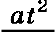 3d ВЦЯМЯ Ї СОСЕОДDСТЫО Й	2s=u і+2Ответ: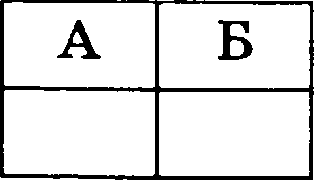 т = т  — rtт = т   + rtРешениеПри равномерном прямолинейном движении матери- альной точки вдоль оси координат 0Х, совпадающей с направлением вектора скорости й , координата т точки в любой  момент  времени  f определяется  уравнениемт = то + efгде т — координата точки в  начальный  момент  вре- мени.Путь s, пройденный за время f при равномерном пря- молинейном    движении    со   екороетью     й,  определяетсяуравневиемОтвет: 41s = rfНа графике представлено, как изменилась с тече- нием времени температура 0,1 кг воды, находив- шеися в вачальвыи момевт в криетвллическом co- етоявии при температуре —100 °С, при оостояввой мощности теплопередачи 100 Вт.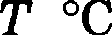 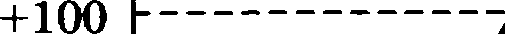 0   --—100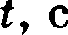 210   333    418По графику на рисунке определите, в течение ка- кого времени внутренняя энергия воды повыша- лась.Ответ:   	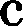 РешениеГрафик показывает, что температура  льда  непрерыв- но  повышалась  и  через 210   секувд   достигла  значения 0 °С. Следовательно, кинетическая энергия іаолекул твёрдой    воды   (льда) вовысилась.Патем 333 секунды  льду  передавалось  каждую  секун- ду количество теплоты 100 Дж, но температура тающего льда и образующейся при  этом  воды  не  изменилась  ни на один градус. Полученное в течение 333 секунд от на- гревателя количество теплоты 33300 Дж вызвало пpe- вращение воды из кристаллического состояния в жидкое состояние. Эта энергия была израсходована на разрыв прочных связей молекул воды в  кристалле,  на  увеличе- ние расстояния между молек улами, т. е. на увеличение потенциальной  энергии  их взаимодействия.После того как за 333 секунды весь лед расплавился, начался процесс нагревания жидкой воды. Температура жидкой воды за 418 секунд повысилась на 100 °С, т. е. кинетическая  энергия  воды  увеличиласъ.Так как внутренней энергией в термодинамике назы- вается сумма кинетической энергии всех молекул и  ато- мов тела  и  потенqиальной  энергии  ик  взаимодействия, то можно сделать вывод, что внутренняя энергия воды повыталась на протяжении всего эксперимента в тече- ние  96 1 секунды.Omaem:  961 сИдевльньtй газ в некотором процессе,  показавном на графике, совершил работу 300 Дж. Какое коли- чество   теплоты   было  передано газу?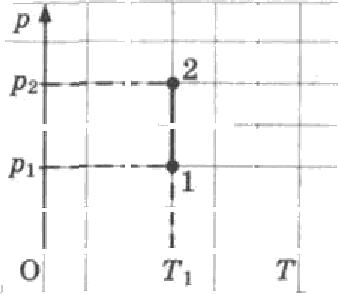 Omaem:	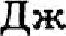 155РешениеВнутренняя    энергия    идеального    газа  определяетсятолько   температурой:  U  ——	.    При    изотермичееком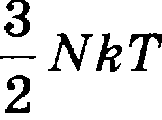 процессе температура газа не иаменяетея, поэтому изме- нение  внутренней  энергии  равно  нулю:  RU р  ——0 (1).Так как  по  условию  задачи  газ  совершил  работу,  то для её решения первьти закон термодинамики возьмём в виде:  bU —— Q — А   , где  RU — изменение  внутренней энер-гии идеального газа, Q  —  количество  теплоты,  передан- ное  газу,  А  —  работа,  совершённая газом.С учётом выражения (1) первый закон термодинами- ки для изотермичеекого процеееа запишем  как  Qp  = Ар .Отсюда следует, что в  данном  изотермияеском  пpo- цееее газу оередано количество теплоты 300 Дж, за  ечёт этого газ совершил работу 300 Дж. Внутренняя энергия газа  яе измевилаеь   RUщ  ——0 .Omвem: 300 ДжВ закрытом помещении  при  темвературе  воздуха 40 °С конденсация паров воды на етенке стакаяа е водой вачивается при охлаждеаии воды  в  стакане до 16 ”С.Чему будет равна точка роеы  в  этом  помещении,  еели  вееь  воздух   посещения  охладить   до  20  °С?Ответ: 	°С РешениеПоскольку  по  уеловию  задачи  помещение  закрытое,то состав  воздуха  при  его охла›кдении  не изменится. ПтоОПНІ(ЧІ1€ІТ,   ЧТО  КОЛИЧ€ІСТВО  ВОДЯНЫХ   ПilJ3OB  И   ИХ   П іlЈЗЦИПЛ b-ное давление останется прежним. Следовательно,  оста- нется прежним и значение температурьт начала конден- еации —  значение  точки роеы.Таким образом, если  в  данном  закрытом  помещении весь воздух охладить от 40 °С до 20 °С,  точка  росы  оста-  нется  равной  16  °С.Ответ:  Іб  °СРазноимённые электрические заряды притягива- ются друг к другу вследствие  того, чтоодин электрический заряд способен мгновенно действовать   на   любой   другой   электрическийП£fЈЗЯД   H£f   Л Ю(ЇОМ  ЈЗ£fССТОЯ НИИвокруг каждого электрического заряда существует электрическое поле, споеобное действовать на электрические  поля  других зарядоввокруг каждого электрического заряда существует электрическое поле, споеобное действовать на другие  алектрические зарядысуществует гравитационное взаимодействие Какое из приведённых выше утверждений верно? Оіпвеіи: 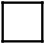 РешениеРазноимённые электрические заряды оритягиваются друг к другу вследствие того, что вокруг каждого элек- трического заряда существует электрическое поле, cпo- собное  действовать  на другие электрические заряды.Ответ: 8В физическом эксперименте в теяеяие нескольких секунд было зафиксировано движение тела на ro- ризонтальяом и прямолияейном участке пути из состояния покоя. По данным эксперимента были оостроевы графики (А и Б) зависимости  от  време- ни  двух  физичееких величин.Каким физическим величинам, перечислевным в правом столбце,  соответствуют  графики А и Б?К каждой позиции левого столбца подберите соот- ветствующую позицию правого и запишите в таб- лицу выбранные цифры под соответствующими буквами.РРАФИКИ А)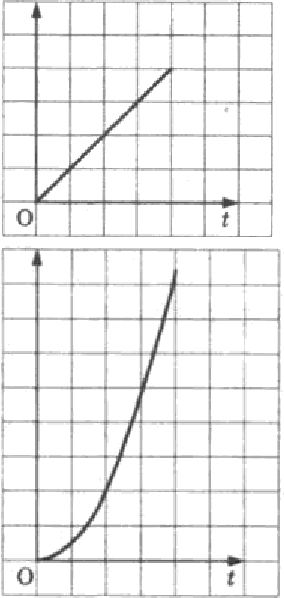 Оіпвет: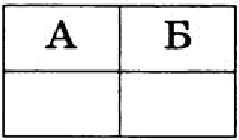 ФИЗИЧЕСКИЕ  ВЕЛИЧИНЫскорость телаускорение телапуть, пройденный теломпотевциальная  энергия телаРешенііеОтвет 4  иснлючается иэ  верных, твк  как при  движе- нии ва горизонтальном и прямолинейном участке пути положение цеятра масе над поверхностью Земли не из- меняется, следовательно, и потенцивльная энергия телаmg/з  остаётся неизменяой.Ответ 2 исключается  из верных, если предположить,  что в данпом эксперименте наблюдалось раввоускоренное дви— жение. Ускорение для равяоускоренного движения — вели- чина постояннвя.Чтобы   убедиться   в   правильности   сделанвого предпо-ложения,  построим  графики  зависимости  проекции ско-рости на горизонтальную ось 0z от времени и пути от времени для проипвольно заданнътх начальпых условий: наблюдения были проведены в течение 4 секунд, тело двигалось с ускорепием 1 м/с 2 .Скорость   равноускоренного   движения   из состоянияпокоя  вычислим  по  формуле   u = ot :По  данным   таблицы   построим   график зависимости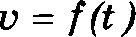 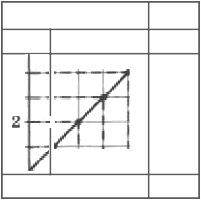 '    “	iО    I   z з  з	‹Путь раввоускореввого двищевия из состояния покоявычис  ыпофорыуле s=По   данным   таблицы   построим   график зависимости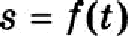 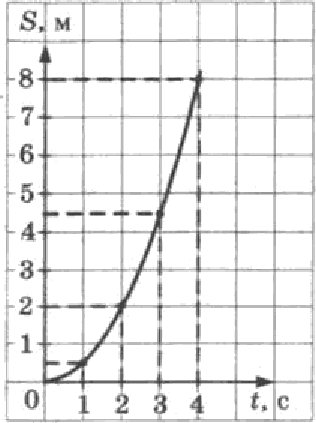 Построенные графики позволяют сделать вывод, что график А является графиком скорости,  график  Б  явля- ется  графиком  пути,   пройденпого  телом.Omeem: 13Положительво заряженная частица А дВижется оероевдикулярво олоскости рисувка В вазіравле- нии к наблюдателю. Точка  fi  находиТСll В  олоско- СТи   рисуяка.    Как    напраВлен    В   точке    fi  (aaeRx,••••. *  R  *• ,  впево,  н  наблюdатевю,  от нобвіо-dвmeaя)  Вектор  индукции  магяитного  поля,  созда-Ваемого  дВижутqеііся  частидеіі  А?  ОтВет  заоититеСЛОВОМ  (СЛОВ&МИ  .А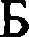 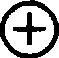 Ответ:   	PeuseнueДвижущуюся частицу с положительнЬlМ зарпдОМ МОжно рассМатриВать как электрический ток, напраВ- ленный по вектору скорости частицы. ЛинИи Магнитной индукции Вокруг проводвика с током яВЛпются окруж- ностпми с центрами на оси проводвика. Плоскости ок- ружностей перпендикулпрны п]ЗОВО,О,нику — в этой  оада- че они совпадЯЮТ С плоскостью рисунка. Направление векторов индукции магНитвого полп  электрического то- Кі1 СОВпадает с касательными к линии магнитной  иидук- ции и определпетсп по слеоующеМу праВилу: если CMOT- реть по направлению движения  положительного  зарпда, то векторы Магнитной индукции направлены по часовой стрелке.  Вектор  индукции  В точке  Б  напраВлен BBepx.Omaem: вверхЧему  paBHO   напряжение   На   участке   цепи   AB (СМ. рисунок), если сила тока через резисТОр co- протиВлением  2 ОМ  ЈЗавна  2 А?6 Ом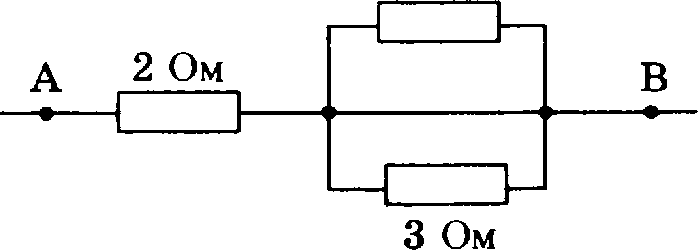 Omaem: 	ВPeиseнueВычислим сначала общее сопротивление г резиеторов, включённых  параллельво:г	6	3	2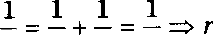 =2OwОбщее сопротивление трёх резисторов  равяо:R  = 2 Ом + г = 2 Ом + 2 Ом = 4 ОмНапряжение  ва  участке  AB равяо:U —— IR	—— 2 А  4 Ом =  8 ВОтвет:  8 ВРасположение олоского зеркала MN и источника света S представлеяо ва рисувке.  Каково  расстоя- ние от источника S до его изображевяя в  зеркале MN?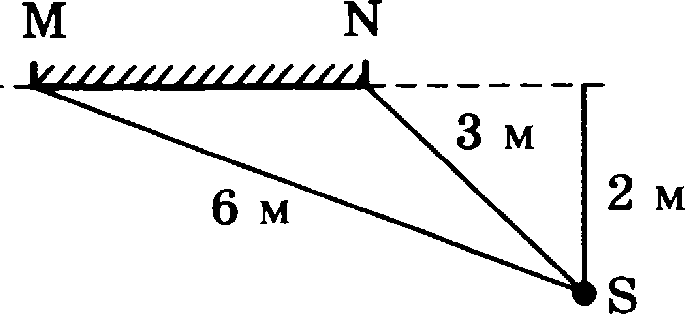 Ответ:    	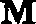 PeиseнueИзображение источника света в олоском зеркале pac- положено симметричяо относительно плоскости зеркала. Поэтому изображение в зеркале находится точно на та- ком же расстоянии от плоскости зеркала, на каком на- ходится от нее источник света. Изображение в зеркале находится от источника света на вдвое большем рас- стоянии, чем истоявик света от зеркала, т.е. на расстоя- нии  4 м.Ответ: 4 тНа графиках представлены результаты акспери- ментального исследования зависимости силы  тока от напряжения на концах  вити  алектрической лампы  и сопротивления  нити  лампы от силы тока.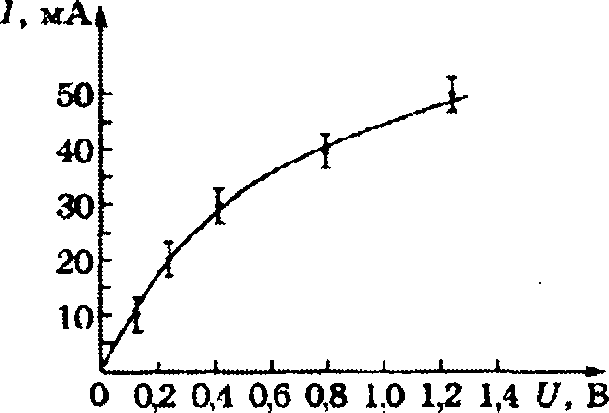 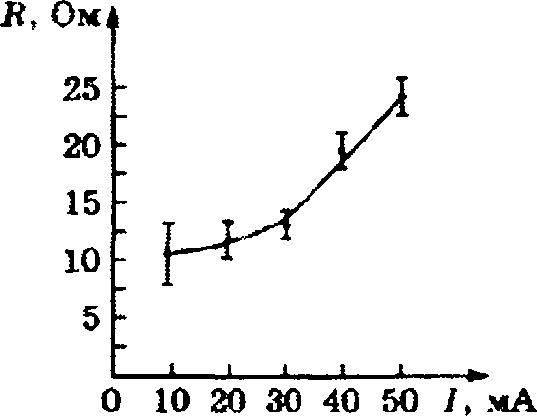 Анализируя данные, ответьте на вопрос: что про- изошло с лампой в данном эксперименте? Выбе- рите из приведённын ниже два утверждения, соот- ветствующие результатам эксперимевтального исследования.Нить лампы нагревалась протекающим током, повышение температуры  металла нити  привело к уменьшению его удельного электрического сопротивления и возрастанию сопротивления Я нити  лампы —  график It(I).Нить лампы нагревалась протекающим током, повышение температуры  металла нити  привело к увеличению его удельного электрического сопротивления и возрастанию сопротивления R нити  лампы —  график It(I).  Нелинейность зависимостей I U) и It(I) объясняется слишком большоіі погрешностью измерений.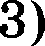 4) Полученные результаты противоречат закону Ома для  участка цепи.  С    возрастанием	сопротивления	нити	лампы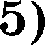 уменьшался	ток	через	нить	лампы зависимость  1(U).Ответ: 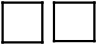 162PeиseнueНить лампы нагревалась протекающим током. По- вышение температуры металла нити привело к увеличе- нию его удельного электрического сопротивления и воз- растанию сопротивления нити  лампы  —  зависимость Л(I). С возрастаRием сопротивления Я нити лампы уменьшался  ток  через вить лампы  — зависимость I(t/).Ответ: 25К источнику  постоянного  тока  была  подключена oдRa электрическая лампа, электрическое сопро- тивление которой paвRO Внутреннему  сопротивле- нию источника  тока.  Что  произоіідёт  с силои  тока в цепи, напряжением на выходе источника тока и мощностью тока ва вяетней  цепи  ори подключе- нии последовательно с этоіі лампой  второіі  такоіі же лампы?Для каждоіі величины определите соответетвую- щий  характер измеяения:увеличениеумевьшениенеиаменностьЗапишите в таблицу выбранные цифры для каж-  дой   физической   велияины.   Цифры   могут оовто-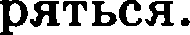 PeиseнueНри оодключевии к источнику постояввого тока  од-  воіі электрическоіі ламоы,  электричеекое  сопротивление It котороіі равно ввугреRвему еооротивлеяию г источни- ка  тока,  сила  тока  I,  в  яеои равва:1 —  It  + г	-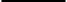 Напряжение   t/i   ва   выходе  иеточвика  тока  при этомравно:І/і • ё — !к	—— р— 2r  г  = —.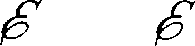 Мощность  тока  Pi на  внешней  цепи  при  этом равна: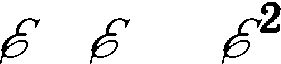 *'i = I U1	2r   2	4r “При подключении поеледовательво с оервой лампой второй   такой   же   лампы   сила  тока  I	в   цепи  равва:’ 2	2It + г'	m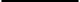 Навряжевие   U z  на   выходе   иеточвика   тока   ори этомравно: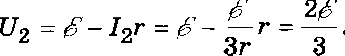 Мощность  тока   Рz на   внешней   цеои  при  этом равна:Д	2Щ	23 2	32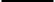 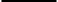 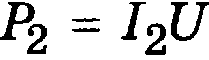 2-r 3-В результате получаем:9r-4, rОтветы 212z <   Ј Ј z   U   у >    U   Ј z  z  <	i •На графиках А и Б ооказаны завиеимоети одних физических величин от других физичееких вели- чИН.Уставовите еоответетвие между графиками А и Б и перечиеленными  ниже  видами зависимости.Напишите в таблицу выбранные цифры под еоот- вететвующими буквами.ГРАФИКИ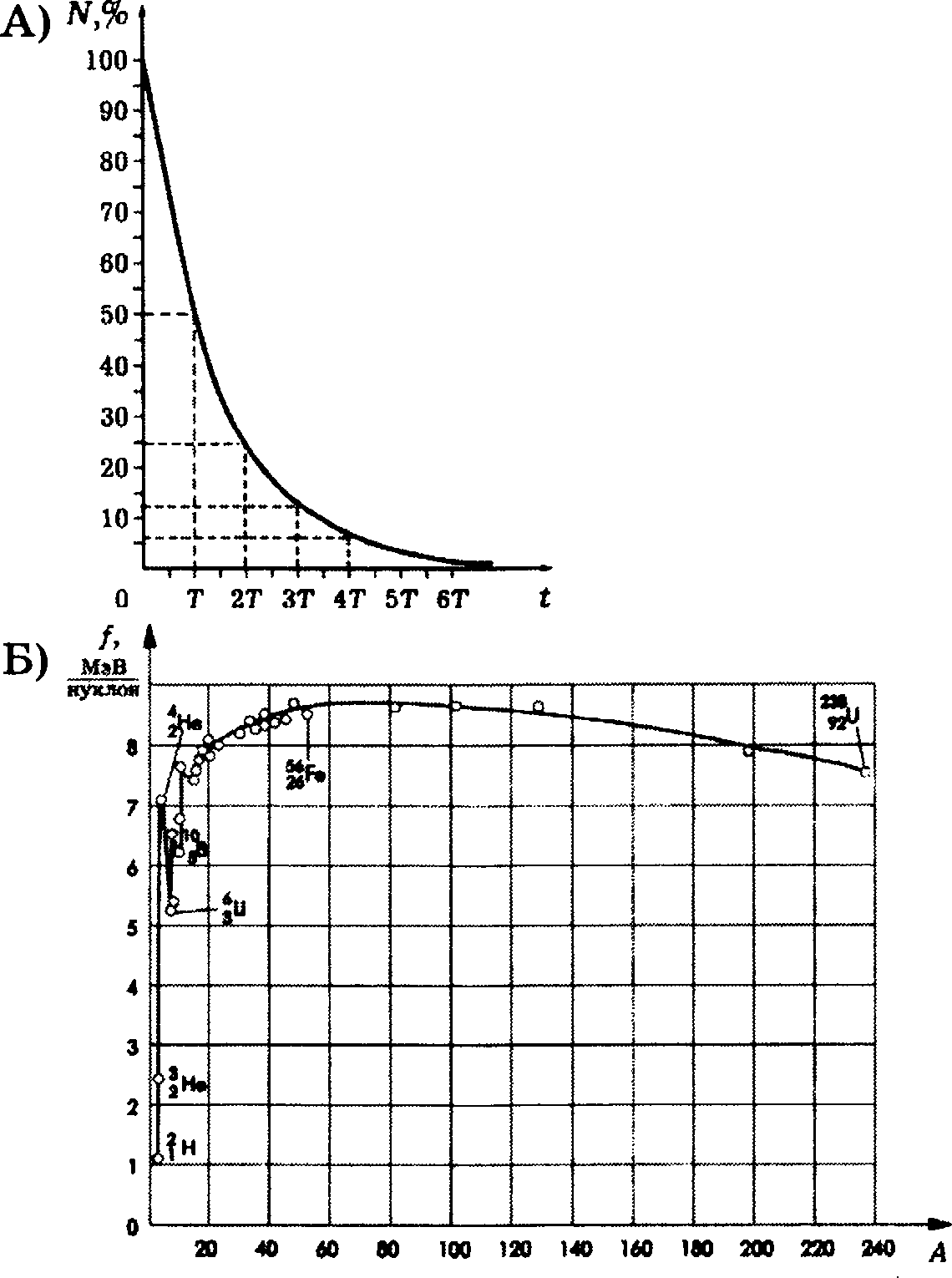 виды ззхвисимостизависимость	числа	радиоактиввмх	ядер	отвременизависимость	напряжения	от	относительвого удлинениязависимость удельной энергии связи нуклонов в атомных ядрах от массового числа ядразависимость	индукции	магнитного	поля	в веществе  от ивдукции  вамагничивающего поляОтвет:РешениеНа графике А воказаяа зависимость числа рвдиоактив- ных  ядер от времени  — закон  радиоактивного распада.На графике Б показана зависимость удельяой энергии евязи  нуклонов  в атомвых  ядрах  от  маееового  чиела ядра.Ответ: 13Чему равно чиело протонов и неіітронов в изотоое водорода  тритии?Ответ:В бланк ответов К• 1 перенесите только числа, без пробелов и других дополнительные символов.PeиseнueИзотоп  водорода  тритий  Н  еоетоит  из  трёх  вукло-  нов:  одного  протона  и  двух вейтровов.Ответ: 12При оевещении метвлличеекой плаетивы монохро- матическим еветом е чаетотой v происходит фото- электрический эффект. Макеимальвая  киветиче- ская   энергия   освобождаемых   электронов    равна 2 эВ. Чему равно значение макеимальяой киветиче- ской энергии фотоэлектронов при освещении этой плаетины монохроматическим светом е чаетотой 2v?Ответ:   	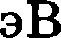 PeиseниeПри фотоэффекте связь между иастотой v поглощен- ного фотона евета, работой выхода А электрона и мак- еимальной кинетичеекой энергией выбиваемых электро- нов Eq     рвехся уравнением Эйнштейна:/tv  =  А  +  Epp .Из уравнения для фотоэлектрического эффекта следу- ет,  uтo  максимальная   кияетииеская  энергия   Еq      вы- биваемых электронов в первом случае связана с частотой света v ураввением:Еq	=  Av  —  А =  2 эВ.Во   втором  случае  имеем уравиение:Eq	-  2hv -  А = Av + Av  — А = /tv +  2 эВ. Из  первого  уравнения следует:/tv =  2 эВ + А,Eqp z —— 2 эВ + А  +  2  эВ  =  4  эВ + А  >  4 эВ.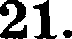 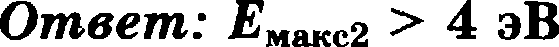 При очень медленном движении портня в  цилин- дре закрытого воздутяого насоса объём воздуха уменьшился. Как изменяются при этом давление, температура  и  ввутреввяя  энергия воздуха?Для каждой величины ооределите соответствую- щии  характер изменения:увеличиваетсяуменьшаетсяне изменяетсяНапишите в таблицу выбранные цифры для  каж- дои  физической  величины.  Цифры  в  ответе могутПОВТОЈЗЯТ1›СІІ.РешениеПри очень медленном движении поршня в цилиндре закрытого воздуюного насоса поддерживается процесс теплового равяовесия воздуха в цилиядре насоса со стенками  цилиндра  и окружающеи  средой,  поэтому тем-пература воздуха ве изменяется. При изотермическом процессе произведение давления газа на его объем оста- ется неизмевяым, поэтому при умеяьшевии объема воз- духа его давление увеличивается. При ипотермвческом процессе впугревняя  энергия  не ипменяется.Ответ: 133На рисунке представлен секундомер, справа  от  не- го дано увеличенное изображение части шкалы и стрелки. Стрелка секуидомера делает полный обо- рот за 1  минуту.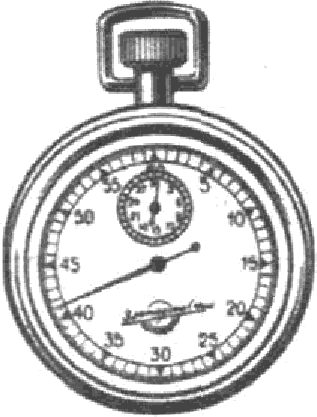 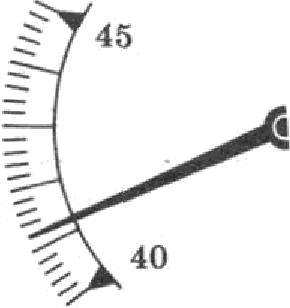 Папитнте показания секувдомера, учитывая, uтo погреюяость иамереяия равна qeнe делеяия секуя- домера,Ответ: (	z 	) сВ dлинк ответов  N•1  перенесите  только  числи, без nробелов  и других  дополнительньtх символов.f•ешеввеЦена деления шкалы секундомера равна О, 2 с . Bep- ный  ответ (41, 2	0, 2) сОтвет:  (41,2  + 0,2) сВ  эксперименте  была  поставлева  пвдача  опреде- лить ускорение бруска при скольжевии ввиз по вакловвой   плоскости  длявой   I (1).Сначала была волучева формула для расчёта уско- рения:_  Пtф SÏП	COS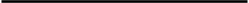 g(sin ‹т — [I COS О) .Затем был исполнен подробнмй рисунок с разме- рами яакло£lвОй влоскости о (2), с (3) и положеви- ем векторов  сил  и их проекций.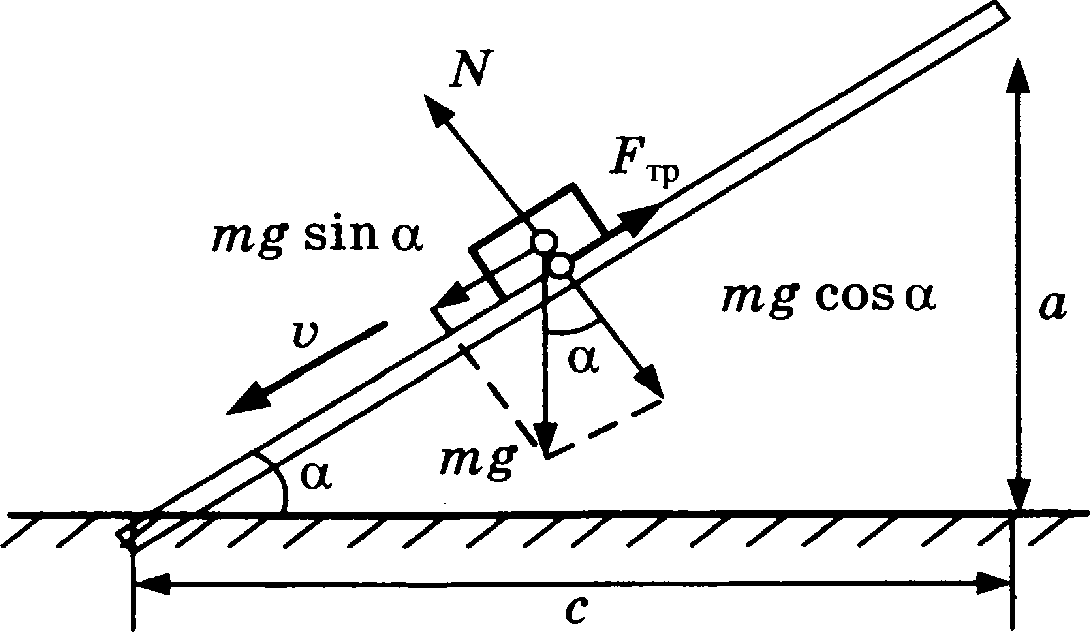 Значение коаффвдиевта тревия ц (4) дерева  по  де- реву акспериментатор взял из справочных да£lных. Сила   тревия    Fp         )  и  сила   тяжести   my  (6) былиизмерены ди£lамометром.Какими из помеченвых цифрами величие доста- точно воспользоваться, чтобы определить ускоре- ние бруска?Ответ.-   	PeшeнііeУскорение  можво  вайти,  зяая  коаффициент  трения ц,размеры  п,  с,  I  наклОП£lОЙ  ПЛОскости  и вычислив значе-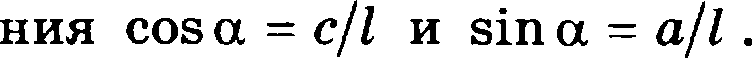 Omaem: 1234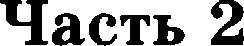 Идеальніяй газ совершил работу 300  Дж,  и  при этом  внутренняя  энергия  газа   увеличилась   на 300 Дж. Какое количество теплоты получил газ в этом процессе?Ответ:	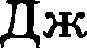 Решениепервому  закону термодинамики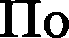 bU —— Q   —  А',	Q   —— bU	+   А',Q  =  300 Дж +  300 Дж =  600 Дж.Ответ:  600 Дж.Тело массоіі 2 кг  под  действием силы  F  перемещает- ся    вверх    на    наклонноіі    плоскости    ва  расстояние/  =  5 м,   расстояние   тела  от  поверхности   земли приэтом увеличивается на h  =  3 м.  Вектор  силы  F  равен 30  Н.   Какую   работу  при  этом  перемещении  совер-шила  сила   F ?Ускорение свободного падения примите   равным 10 м/с',  коэффициент  трения  ц = 0, 5 .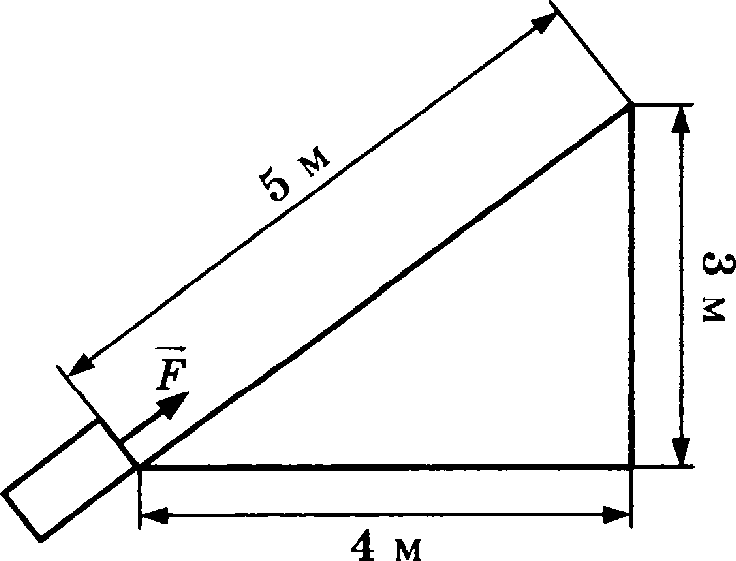 Ответ:	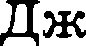 lT0РеиsенкеРабота силы Є Ra прямолинеііном отрезке траектории длиной / равна ороизведению модуля силы Г• на прой- деRный путь I  и  ва  косивус  угла  п  между  вектором  F силы  и  вектором   й  скорости:   А —— Ficosn .  Вектор силыF при перемещении совпадал с направлением вектора скорости,            п=   0,          cosn=1.         Работа          равяа А —— 30 Н-         5 м = 150 Дж .Omвem: 150 ДжПри последовательном включении активвого со- противления, катушки и конденсатора в девь oe- ременного тока амолитуда  колебавий  вапряжеяия на активном сопротивлении оказалась 3 В, на кон- денсаторе 8 В, на катушке 12 В. Считая  ковдевса- тор и катушку идеальвыми, ооределите амвлитуду колебаний воляого вавряжения на ковqах после- довательной депи.Omaem:	 Peuseнue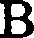 Амвлитуда   колебаний   полного  напряжения  в после-довательяой  цепи  с элемеятами  Л, С, L равва:U ——       U    — Uq)  + U   —— (12 — 8)  + 3  = 5 В .Omвem:  5 В.В эксперименте установлеRо, что при темвературе воздуха в комнате 23 °С на стенке стакана  с холод-  ной водой начинается конденсация паров воды из воздуха,   если   снизить   температуру    стакана    до  12 °С. По реоультатам этих экспериментов опреде- лите относительвую влажвость  воздуха.  Для  реше- ния задачи воспользуйтесь таблицей. Поясните, пo- чeмy конденсация паров воды в воздухе может начинаться   при  различных   звачениях  температуры.Давление и плотвость васыідеввого вопявого  пapa  при различвои температуреPeиseнueВ аттракционе человек массой 70 кг движется ва тележке  по  рельсам  и  совершает   + мёртвую  петлю• в вертикальной влоскости. С  какой  скоростью движется тележка в верхней точке круговой тра- ектории радиусом 5 м, если в отой тояке сила дав- ления человека на сиденье тележки равна 700 Н? Ускорение свободного падения принять равным 10  м/с'.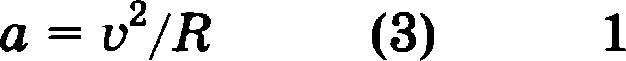 РешениеНа	диаграмме	представлепЬlp   ! изменения давления и объёма идеального одноатомного газа. Какое   количество   теплоты   бы- ло  получено  или   отдано   газом при переходе иа состояния 1 в состояние  3?Решение30    — — -   -   -   -   -   -        310 -- 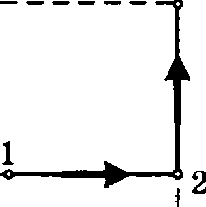 10	; g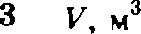 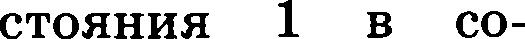 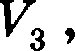 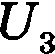 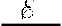 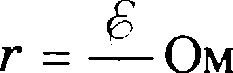 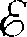 Й().	(ЈЗИ    KOJ3OTItOM    Пі1МЬІКБЈ-ІИИ    ВЫВОДОВ    ilHK   М ЛЯТОЈЗ£t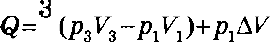 сила тока в цепи равва 12 А. При подключении к выводам аккумулятора олектрической лампы элек- трическим сопротивлением 5 Ом сила тока в цепи равна 2 А. По результатам этих экспериментов on- ределите ЭДС аккумулятора.Решение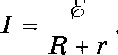 31. У самой ооверхпости воды  в  реке  летігг  комар,  стая рыб находится па расстоянии 2 м от поверхности во- ды. Каково максимальяое расстояяие до комара, ва котором он ещё виден рыбам на этой глубине? Огно- сительный покааатель преломлеяия света ва границе воздух—вода равен 1,33.Решение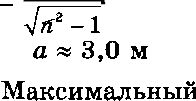 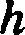 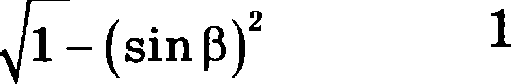 ПериодЧастотаМаксимальпая потенциальная энергия гириt, с01234u, м/с01234t, с01234s, ш00,524, 58Сила токаНапряжениеМощностьДавлениеТемператураВнутренняяэнергияt,°C7911111213141516R.• Пa101113131415161718р, г/м'7,78,810,010,010,711,412,1112,813,6t, °е192121232527294060R.  rПa2225252832364074200р, p/p*16,318,418,420,623,025,828,751,21S0,5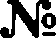 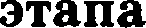 Сопержавие  атапа ретевияОцеака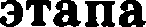 в баллак1Водяной пар в воздухе становится васыщенным при температуре 12 °С. Следовательно, давление р водяного пapa в воздухе равво давлевию ва- с’ыщеявого   пapa    при    температуре 12  °С,  из таблицы р —— 14 rПa.Давление   ру   насыщевного  водяногопара при температуре 23°C рввао28 rПa.12Относительной влажвостью воздуха‹р называется  отношение: р	14 rПa = 0,5 -50 О/О'	ру ’“	“  28 rПa1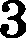 Кондевсация паров воды происходит при условии равенства давления во- дяного пapa, имеющегося в воздухе, давлению насіященного водяного пa- pa при данной температуре воздуха. Давление насыщенного водяного пa- pa зависит от температуры. Поэтому при разной плотности водяного пара в воздухе температура вачала кон- денсации пapa (точка росы) оказыва- ется различной.1Максимальный балл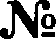 этапаСодержаниеэтвпа ретевияЧертеж, график, формулаОцевкаэтапа в баллах1Мри движении по окружности	со- гласно второму за- кону Ньютона рав- нодействующая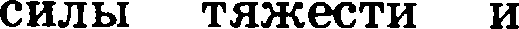 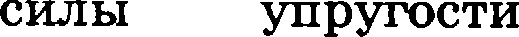 создает цевтрост- ремительное уско- рение.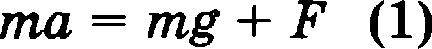 11Жив N давления на видение по третьему закону Ньютона равна по модулю силе F упругости, деііствующеіі на че- ловека:              (2)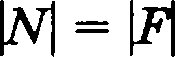 12Из	кинематиче- ских условий цен- тростремительное ускоревие равно: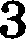 Ив     урввнений   (1),(2) и  (3) следует: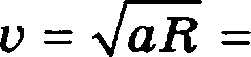 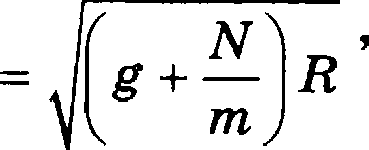 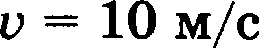 1Максимальвыйбвлл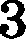 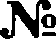 этапаСодержавне этапа реюевняЧертеж, графнк, формулаОцевкаэтапа в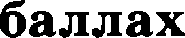 1При переходе из на- чального в конечпое состояние объем га- за увеличился, сле- довательно, гав со- вершил  работу   А'. По    первому   законуТЯЈЗМОДНПНМНКИ°bU —— ф — А'11Переданное	газу11количество	тепло-11ты   Q   равно  сумме11изменения	внут-Q —— RU + А',11реннеи   энергии  га-—— U z — U  + А'11за  bU   н   работы А',11совершенноіі	га-1Внутренняя	энер-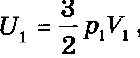 з2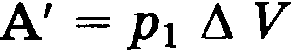 гия   газа   в  состоя-з2ниях   1   и   3 въіра-з2жается	черезз22значения   давленияи  объема газа:з21Работа   А’    при  пе-з2реходе   газа   иа со-з2стояние  3 равна:з2N-•этапаСодержание этапареюеаияЧертеж, графформулаОцеакаэтапа вбаллахПолучение	пpa-вильного	числен-3ного значения ко- личества теплоты: Положительноезначение  величины2  -1)+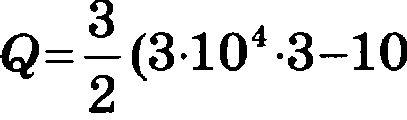 1Q  означает,  что газ+10‘-2=14-10‘ Джполучил   количест-во теплоты ф.Максимальный бвлл3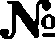 этапаСодержание этапа решенияЧертеж, график, формулаОцевка этапав баллахПо   закону   Ома  дляполной  цепи  при  ко-ротком	замыканиивыводов  аккумулято-1ра Л = 0, сила тока в цепи равна:I  — Г  = 12 А1Отсюда	внутреннеесопротивление	ак-кумулятора равно:12При   подключении   квыводам	аккумуля-2тора электрической лампъі олектриче- ским сопротивлени- ем 5 Ом сила тока в цепи равна:R + г_ 	= 2 А£t+—121№ этапаСодержввне этапа  ретевияЧертеж, график, формулаОЦев аg    gppgg 6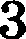 Отсюда  получаем:=2 5+2 12 ,5$ = 60 В,$  = 12 В1Максимальвыйбалл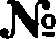 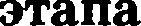 Содержание этапа  ретевияЧертеж, график, формулаОцевіиі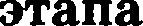 в баллах1МаксимальньЫ угол п падения луча света ио воздуха в воду равея 90°, ссютветствующиіі ему угол  преломления  § on-ДЯДЯЈІЯЯ  'СЯ    ZIO  НЗВОСТЈЗО-му значенню Фгвоси-ТRЛЪНОГО     ШOE8ZRTRЛЯпреломления  п водъі: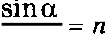 sin§1Отсюда  находим мак-симальное значение угла преломления:sin b =  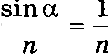 2Рисунок, поясняющиіі ретение: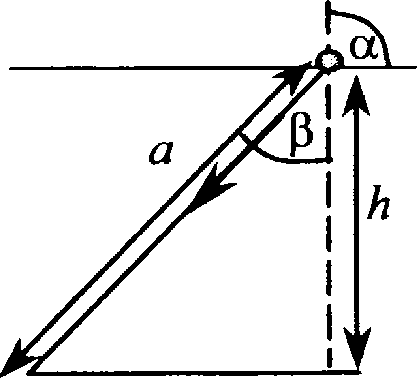 1f'•-этапаСодержаниеэтапа ретевияЧертеж, график, формулаЧертеж, график, формулаЧертеж, график, формулаОдеаиа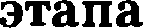 в баллах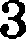 Максимальвое   pac-дстояние о,  на которомвидев  комар  ва глуби-*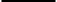 COSне  /t, равво:6а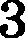 